În aplicarea Directivei 89/686/CEE a Consiliului din 21 decembrie 1989 privind armonizarea legislației statelor membre în materie de echipamente individuale de protecție, organismul notificat Centexbel 0493 autorizat prin Decretul AV/OA235/ST din data de 25.05.1994 al Ministerului Muncii și Ocupării Forței de Muncă a emis următorul document:CERTIFICAT EXAMINARE DE TIP CE Nr.040/2018/0620Prezentul certificat de examinare de tip CE este valabil până la 17 decembrie 2018către: 			DentStore SRL, Chiajna Ilfov 	pentru: 		MĂNUȘI DR.MAYER Nitril Bluple – DM15443 / DM15444 / DM15445 / DM15446				Echipamentul individual de protecție menționat mai sus satisface cerințele esențiale de siguranță aplicabile din Directiva 89/686/CEE.Pentru argumentație, se utilizează următoarele standarde:Acesta este EIP de categoria III, supus verificărilor periodice, în conformitate cu articolul 11 ​​din Directiva europeană privind EIP. Conform alegerii producătorului, se vor efectua audituri pentru evaluarea sistemului de control al calității (art. 11B). Producătorul trebuie să fie în măsură să prezinte raportul de audit la cerere. Un prim audit trebuie să fie efectuat cel  târziu la 31 decembrie 2019 și trebuie repetat minim la intervale de 1 an.Prezenta declarație se aplică echipamentelor prezentate în încercarea de tip și descrise în dosarul tehnic al producătorului care este înregistrat cu numărul 6298_11.Emis de Centexbel, organism notificat 0493(*), în Ghent, la data de 5 aprilie 2018(Inițial emis de Centexbel, organism notificat 0493(*), în Ghent, la data de 17 decembrie 2013)Semnătură indescifrabilăInge De WitteDirector CertificareAtașată: 1 anexă*) Recunoscut prin Decretul AV/OA235/ST din data de 25.05.1994 al Ministerului Muncii și Ocupării Forței de Muncă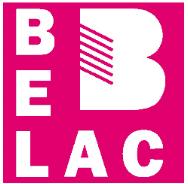 EN 420:2003+A1:2009Mănuși de protecție - Cerințe generale și metode de încercareEN 374-1:2003Mănuși de protecție împotriva substanțelor chimice și a microorganismelor - Partea 1:Terminologie și cerințe de performanță